GERALDTON JUNIOR SOCCER ASSOCIATION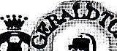 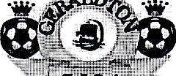 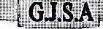 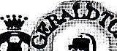 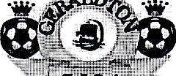 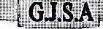 PREMIER LEAGUE MATCH CARD20___DATE: ________________	        VENUE: ______________________TEAM NAME: ______________	VS	OPPONENT:  ___________________CLUB: ____________________		CLUB: ____________________	DIVISION:	U13	U15	U16	U17(please circle)	TEAM PLAYERS LISTReferees, please vote for this team only on this form.NOTE:FIFA Rules for the 13‘s -17‘s Age DivisionsFULL NAMEFULL NAMEFULL NAMEGOALSYELLOW CARDRED CARDRED CARDRegistered (office use)123456789101112131415Team Official’s SignatureTeam Official’s SignatureOwn goals*only for U13-U17*only for U13-U17Team Official’s SignatureTeam Official’s SignatureTOTAL SCORE*only for U13-U17*only for U13-U17REFEREE DETAILS	Full Name	SignatureREFEREE DETAILS	Full Name	SignatureREFEREE DETAILS	Full Name	SignatureReferee Name:Assist Referee Name:Assist Referee Name:Line Runner:Line Runner:FAIREST & BEST VOTING	Full Name	Player’s NumberFAIREST & BEST VOTING	Full Name	Player’s NumberFAIREST & BEST VOTING	Full Name	Player’s Number3 VOTES2 VOTES1 VOTE